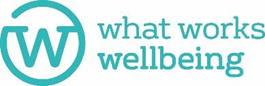 Workplace wellbeing surveyThe recommended questions and scales (including ranking of a response to a statement) are based on principles of wellbeing for example, health, security, environment, relationships and purpose as recommended by the What Works Centre for Wellbeing.  Along with the 20 questions below, you may also want to capture characteristics such as age, gender, ethnicity, disability, Job role and key stage/area of work.1.    Overall, how satisfied are you with your life nowadays?2.  Overall, to what extent do you feel that the things you do in your life are worthwhile?3. Overall, how happy did you feel yesterday?4. Overall, how anxious did you feel yesterday?5. How dissatisfied or satisfied are you with your present job overall?6. How would you rate your overall physical health now?7. How would you rate your overall mental health now?8. My manager supports my wellbeing9. My manager helps and supports me10. My colleagues help and support me11. My school followed its own pay policy in making decisions about my pay12. I feel safe from threats and physical hazards in my work environment13. I am treated fairly in my school or college14. How would you say you yourself are managing financially these days?15. I am satisfied with my physical working environment16. I would recommend my organisation as a great place to work17. My school provides staff with opportunities to actively participate in whole school decisions18. My job gives me the feeling of work well done19. My manager trusts me to work independently20. I am able to access the right learning and development opportunities when I need to Not at allCompletely 012345678910Not at allCompletely 012345678910Not at allCompletely 012345678910Not at allCompletely 012345678910Completely dissatisfiedMostly dissatisfiedSomewhat dissatisfiedNeither satisfied nor dissatisfiedSomewhat satisfiedMostly satisfiedCompletely satisfied1234567Very goodGoodFairBadVery bad12345Very goodGoodFairBadVery bad12345Strongly agreeAgreeNeither agree nor disagreeDisagreeStrongly disagree12345AlwaysMost of the timeSometimesRarelyNever12345AlwaysMost of the timeSometimesRarelyNever12345Strongly agreeAgreeNeither agree nor disagreeDisagreeStrongly disagree12345Strongly agreeAgreeNeither agree nor disagreeDisagreeStrongly disagree12345AlwaysMost of the timeSometimesRarelyNeverDon’t know12345Living comfortablyDoing alrightJust about getting byFinding it quite difficultFinding it very difficultDon’t know12345Strongly agreeAgreeNeither agree nor disagreeDisagreeStrongly disagree12345Strongly agreeAgreeNeither agree nor disagreeDisagreeStrongly disagree12345Strongly agreeAgreeNeither agree nor disagreeDisagreeStrongly disagree12345AlwaysMost of the timeSometimesRarelyNeverDon’t know12345Strongly agreeAgreeNeither agree nor disagreeDisagreeStrongly disagree12345Strongly agreeAgreeNeither agree nor disagreeDisagreeStrongly disagree12345